POOBLASTILO ZA KOLEKTIVNO UPRAVLJANJE AVTORSKIH PRAVICIDENTIFIKACIJA IN PODATKI ZA IZPLAČILOSTATUS IMETNIKA PRAVICPodpisani izjavljam, da sem:
(ustrezno označite)	AVTOR (avtor izvornega dela, prevajalec, pisec priredbe, …)	PRAVNI NASLEDNIK AVTORJA / EV (dedič, pogodbeni pravni naslednik, …)	(obvezna priloga: sklep o dedovanju oz. pogodba o prenosu pravic)	ZASTOPNIK AVTORJA OZIROMA IMETNIKA
(obvezna priloga: pogodba oz. pooblastilo oz. potrdilo o skrbništvu)	zakoniti zastopnik ZDRUŽENJA IMETNIKOV PRAVIC	zakoniti zastopnik KOLEKTIVNE ORGANIZACIJEpooblaščamZdruženje avtorjev in nosilcev malih in drugih avtorskih pravic Slovenije, k.o.Kotnikova ulica 30, 1000 Ljubljana(v nadaljnjem besedilu: ZAMP)da v mojem imenu in za moj račun oziroma v imenu in za račun osebe, ki jo zastopam, skladno z Zakonom o kolektivnem upravljanju avtorske in sorodnih pravic (Ur. l. RS, št. 63/16 in 130/22; v nadaljnjem besedilu: ZKUASP) in dovoljenjem Urada RS za intelektualno lastnino št. 800-9/96 z dne 14. 11. 1997 upravlja naslednje moje avtorske pravice (ustrezno označi):OBVEZNO KOLEKTIVNO UPRAVLJANE PRAVICE	javna priobčitev neodrskih pisanih del (male pravice): javno izvajanje, javno prenašanje, javno predvajanje, javno prikazovanje, radiodifuzno oddajanje, radiodifuzna retransmisija, sekundarno radiodifuzno oddajanje	reproduciranje avtorskih del za privatno in drugo lastno uporabo	kabelska retransmisija avtorskih delPRAVICE, UPRAVLJANE PO POOBLASTILU	reproduciranje književnih del na fonograme in videograme	dajanje v najem fonogramov in videogramov	javno posojanje fonogramov	reproduciranje avtorskih del v čitankah in učbenikih za pouk	ponatis aktualnih člankov v dnevnem in periodičnem tisku	ponatis odlomkov ali krajših pisanih del s področja leposlovja v dnevnem ali periodičnem tisku	reproduciranje in javna priobčitev del v okviru propagandnih sporočil, ki trajajo do 60 sekundoziroma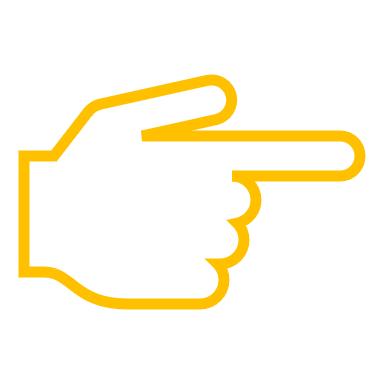 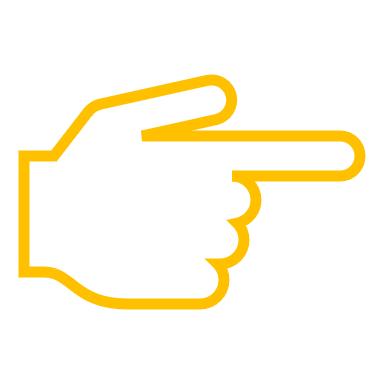 	vse zgoraj navedene praviceOBSEG PRAVIC, DANIH V POOBLASTILOZAMP s tem pooblastilom zastopa moje avtorske pravice (dela, imetniške deleže in obseg pravic bom podrobneje opredelil in sproti posodabljal v sistemu Moj ZAMP) v naslednjem obsegu (ustrezno označi):	vse pravice iz del s področja književnosti, znanosti, publicistike in njihovih prevodov, katerih imetnik sem in bom	vse pravice iz del s področja književnosti, znanosti, publicistike in njihovih prevodov, katerih imetnik sem in bom, razen (začasno) del oziroma pravic, navedenih v spodnjem seznamu:	samo pravice iz del s področja književnosti, znanosti, publicistike in njihovih prevodov, katerih imetnik sem, ki so navedena v spodnjem seznamu:OZEMELJSKA PRISTOJNOSTZAMP me kot imetnika s tem pooblastilom zastopa na ozemlju Republike Slovenije in:	tudi na ozemlju celotnega sveta
(ZAMP zastopanje na ozemljih drugih držav uresničuje preko sklenjenih mednarodnih sporazumov in z vpisom v mednarodno informacijsko bazo)	tudi na ozemlju celotnega sveta, razen območij, na katerih me zastopajo v spodnjem seznamu navedene tuje kolektivne organizacije:POMEMBNO OPOZORILO: Avtor ali imetnik lahko za upravljanje določene avtorske pravice na določenem avtorskem delu za določeno ozemlje pooblasti le eno kolektivno organizacijo. VODENJE POOBLASTIL, DANIH V UPRAVLJANJE ZAMP, V INFORMACIJSKI BAZI ZAMPPodpisnik/ca tega pooblastila izjavljam, da sem seznanjen z vsemi pravicami iz 18. člena ZKUASP ter posebej tudi s tem, da:lahko skladno s Statutom ZAMP delno ali v celoti prekličem svoje pooblastilo ZAMP, o čemer moram pisno obvestiti ZAMP en mesec pred načrtovanim  začetkom učinkovanja preklica (preklic pooblastila začne učinkovati s prvim dnem poslovnega leta, ki sledi letu, v katerem ga je društvo prejelo, in v primeru preklica celotnega pooblastila šteje tudi kot izjava člana za izstop iz društva);lahko ZAMP v primerih iz 9. člena ZKUASP upravlja avtorske pravice brez pooblastila imetnika pravic;lahko, ne glede na pooblastilo, dano ZAMP, sam/a dovolim uporabo svojega avtorskega dela za nekomercialno rabo (za humanitarni, kulturni, izobraževalni namen ipd.) in da bom v takem primeru ZAMP o tem obvestil/a najkasneje 15 dni po izdaji takšnega dovoljenja za uporabo;lahko za upravljanje določene avtorske pravice na določenem avtorskem delu za določeno ozemlje pooblastim le eno kolektivno organizacijo;Podpisnik/ca tega pooblastila izjavljam tudi, da soglašam: s svojo obveznostjo, da ZAMP posredujem potrebne in verodostojne podatke o vseh avtorskih delih s področja književnosti, znanosti, publicistike in njihovih prevodov in avtorskih pravicah, katerih avtor/ica ali imetnik/ica pravic sem, ter se zavezujem, da bom ZAMP poročal/a o morebitnih spremembah podatkov in o vseh novih avtorskih delih, ki jih ustvarim ali na katerih pridobim avtorske pravice; bom po registraciji na spletni strani ZAMP v rubriki MOJ ZAMP oziroma v bazi podatkov preveril/a podatke, ki se nanašajo na dela, katerih imetnik/ca pravic sem, ter vnesel/ vnesla morebitne spremembe in dopolnitve repertoarja, ali ZAMP o nujnosti sprememb v informacijski bazi obvestil/a na drug način;s tem, da ZAMP v uradnih registrih, evidencah in seznamih ter s poizvedbami pri drugih kolektivnih organizacijah in zastopnikih preveri verodostojnost podatkov o prijavljenih avtorskih delih in avtorskih pravicah;   z zajemom, obdelavo in izmenjavo svojih osebnih podatkov, s katerimi ZAMP kot upravljavec v skladu z GDPR razpolaga na podlagi tega pooblastila ali iz drugih virov v skladu s tem pooblastilom, oziroma drugih podatkov in pooblastil, ki jih bom ZAMP posredoval/a naknadno za potrebe izvajanja dejavnosti ZAMP, v skladu z GDPR in ki jih določajo statut in drugi predpisi, ki zavezujejo ZAMP, in sicer na podlagi privolitve v skladu s členom 6/1(a), na podlagi zahtev za izvajanje pogodbe v skladu s členom 6/1(b), na podlagi zahtev zakonskih obveznosti v skladu s členom 6/1(c) ter na podlagi potrebnosti zaradi zakonitih interesov v skladu s členom 6/1(f), vse za namene kolektivnega upravljanja pravic v skladu z ZKUASP, posebej vpisa, obdelave in javne objave podatkov v evidenci članov in imetnikov pravic, vodenja repertoarja imetniških pravic iz avtorskih del, izplačevanja avtorskih honorarjev in nadomestil, obveščanja članov in imetnikov pravic, izmenjave podatkov s pogodbenimi izvajalci poslov in nalog iz naslova kolektivnega upravljanja, tujimi kolektivnimi organizacijami ter državnimi organi in pooblaščenimi institucijami ter ostale zajeme, obdelave ter izmenjave podatkov v skladu z oziroma na podlagi veljavnih predpisov;s tem, da ZAMP na podlagi privolitve v skladu s členom 6/1(a) GDPR moje osebne podatke in podatke o mojih delih oziroma delih, katerih imetnik sem, posreduje in dovoli obdelavo teh podatkov tretjim osebam, s katerimi pogodbeno sodeluje, za namene kolektivnega upravljanja pravic;da sem seznanjen/a:s tem, da bo ZAMP moje osebne podatke hranilo najmanj do izpolnitve vseh obveznosti, ki jih ima v okviru izvajanja poslov in nalog dejavnosti kolektivnega upravljanja v skladu s predpisi, ter da bo dokumentacijo v fizični obliki hranil v svojih prostorih, dokumentacijo v elektronski obliki pa na sredstvih, katerih lokacija je v EU;z možnostjo razkrivanja mojih osebnih podatkov tretjim osebam v skladu s prisilnimi predpisi;z možnostjo prenašanja mojih osebnih podatkov v tujino, in sicer tujim kolektivnim organizacijam, s katerimi ZAMP sodeluje, oziroma ponudnikom informacijskih virov, s katerimi ZAMP izmenjuje informacije v okviru izvajanja poslov in nalog kolektivnega upravljanja;z možnostjo preklica soglasja ZAMP za upravljanje osebnih podatkov na podlagi privolitve v skladu s členom 6/1(a) GDPR kadar koli in brez navajanja razlogov;da imam v zvezi s svojimi osebnimi podatki, ki jih upravlja ZAMP, pravico do brezplačnega vpogleda oziroma dostopa do njih, njihovega popravka ali izbrisa, ugovora obdelavi v celoti ali njene omejitve, prevzema in njihove prenosljivosti, kar vse uveljavljam neposredno pri ZAMP;z možnostjo pritožbe v primerih neskladnega ravnanja upravljavca pri Informacijskem pooblaščencu.ime in priimek s tiskanimi črkami___________________________
podpis ČLANSTVO V ZAMP IN UDEJANJANJE ČLANSKIH PRAVICV skladu s tretjim odstavkom 19. člena ZKUASP šteje, da je bila s pooblastilom imetnika pravic dana tudi prošnja za članstvo v kolektivni organizaciji, razen, če imetnik pravic izrecno navede, da ne želi postati član kolektivne organizacije.Članstvo v ZAMP je brezplačno in imetniku pravic omogoča predvsem, da aktivno spremlja upravljanje kolektivne organizacije preko možnosti udeležbe na skupščini ZAMP, ter da voli in je voljen v organe ZAMP.PROSIMO, DA SE ODLOČITE ZA ENO IZMED SPODNJIH DVEH MOŽNOSTI:PRISTOPAM V ČLANSTVOPodpisnik/ca tega pooblastila izjavljam, da sem seznanjen/a s statutom ZAMP, s pravili o stroških poslovanja ZAMP in z drugimi splošnimi akti ZAMP, ki so objavljeni na spletni strani www.zamp-zdruzenje.si in se zavezujem, da bom te predpise spoštoval/a; V/Na __________________________, dne      	__________________________	podpisNE ŽELIM POSTATI ČLANV primeru, da ne želite postati član ZAMP, podpišite spodnjo izjavo:Podpisnik/ca tega pooblastila izjavljam, da NE želim postati član/članica ZAMP.V/Na __________________________, dne      	__________________________	podpisPodatki o imetniku pravic / pooblastiteljuPodatki o imetniku pravic / pooblastiteljuIme in priimek oz. firmaIme in priimek oz. firmaKraj in datum rojstva (fizične osebe)Kraj in datum rojstva (fizične osebe)Matična številka (poslovne osebe)Matična številka (poslovne osebe)Davčna številkaDavčna številkaNaslov stalnega bivališča oz. sedežaNaslov stalnega bivališča oz. sedežaPošta stalnega bivališča oz. sedežaPošta stalnega bivališča oz. sedežaPoštna številka:Pošto pošiljajte na naslovPošto pošiljajte na naslov Stalni (zgoraj)	 Drugi (spodaj) Stalni (zgoraj)	 Drugi (spodaj) Stalni (zgoraj)	 Drugi (spodaj)Naslov drugega bivališča oz. podružniceNaslov drugega bivališča oz. podružnicePošta drugega bivališča oz. podružnicePošta drugega bivališča oz. podružnicePoštna številka:Rezident Republike SlovenijeRezident Republike Slovenije Da	 Ne Da	 Ne Da	 NeKontaktni podatki imetnikaKontaktni podatki imetnikaNaslov elektronske pošteNaslov elektronske pošteKontaktni telefonKontaktni telefonPodatki za izplačilo prejemnika sredstevPodatki za izplačilo prejemnika sredstevIzdajatelj računovIzdajatelj računov Da	 Ne Da	 Ne Da	 NeDavčna številka (če je drugačna od imetnikove)Davčna številka (če je drugačna od imetnikove)Zavezanec za DDVZavezanec za DDV Da	 Ne Da	 Ne Da	 NeDavčni rezident v državiDavčni rezident v državiTransakcijski račun:- številka računa- odprt pri bankipo avtorju/ih:Avtor in naslov delaPravice, izvzete iz pooblastila na avtorskem delu (vse ali le izbrane)Čas oživitve pravice (v primeru njihovega prenosa na tretjo osebo za določen čas)kliknite  za dodatno vrstico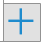 kliknite  za dodatno vrsticokliknite  za dodatno vrsticoAvtor in naslov delaDelež imetništva na pravici oziroma avtorskem deluImetnik(i) ostalih deležev (neobvezno)kliknite  za dodatno vrsticokliknite  za dodatno vrsticokliknite  za dodatno vrsticoIme tuje kolektivne organizacijeOzemeljska pristojnost tuje k.o. Seznam avtorskih pravic, ki jih za avtorja zastopa tuja k.o. 
(v primeru, da ne gre za vse vrste uporabe)Seznam avtorskih del v lasti imetnika, ki jih zastopa tuja k.o. 
(v primeru, da ne gre za vsa dela iz opusa)kliknite  za dodatno vrsticokliknite  za dodatno vrsticokliknite  za dodatno vrsticokliknite  za dodatno vrsticoV/Na _______________________, dne      